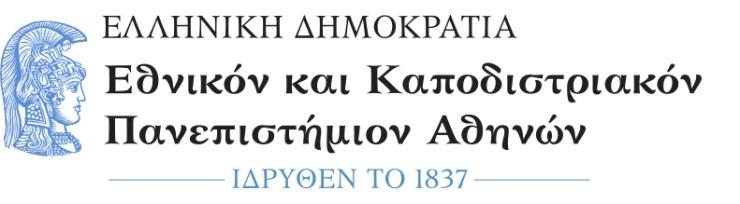 ΦΙΛΟΣΟΦΙΚΗ ΣΧΟΛΗ ΤΜΗΜΑ ΜΟΥΣΙΚΩΝ ΣΠΟΥΔΩΝΠPOΓPAMMA METAΠTYXIAKΩN ΣΠOYΔΩN«ΕΘΝΟΜΟΥΣΙΚΟΛΟΓΙΑ ΚΑΙ ΜΟΥΣΙΚΗ ΑΝΘΡΩΠΟΛΟΓΙΑ»ΔΙΠΛΩΜΑΤΙΚΗ ΕΡΓΑΣΙΑΤίτλος εργασίας Όνομα - Αρχικό Πατρώνυμου – ΕπώνυμοΑΘΗΝΑΜΗΝΑΣ ΕΤΟΣ(εσώφυλλο)ΔΙΠΛΩΜΑΤΙΚΗ ΕΡΓΑΣΙΑΤίτλος διπλωματικής εργασίαςΌνομα Π. ΕπώνυμοΑ.Μ.: 000000000000000Σημείωμα του/της συγγραφέαΤο δοκίμιο αυτό αποτελεί Διπλωματική εργασία η οποία συντάχθηκε και κατατέθηκε ως μέρος των απαιτήσεων του Προγράμματος Μεταπτυχιακών Σπουδών «Εθνομουσικολογία και Μουσική Ανθρωπολογία» του Τμήματος Μουσικών Σπουδών του Εθνικού και Καποδιστριακού Πανεπιστημίου Αθηνών και υποβλήθηκε προς εξέταση τον (Μήνας) του (Έτος). Ο/η συγγραφέας βεβαιώνει ότι το περιεχόμενο του παρόντος έργου είναι αποτέλεσμα προσωπικής εργασίας και ότι έχει γίνει η κατάλληλη αναφορά στην εργασία τρίτων, όπου κάτι τέτοιο ήταν απαραίτητο, σύμφωνα με τους κανόνες της ακαδημαϊκής δεοντολογίας.Οι απόψεις που παρουσιάζονται στην παρούσα εργασία εκφράζουν αποκλειστικά τον/την συγγραφέα  και όχι τον/την επιβλέποντα/επιβλέπουσα Καθηγητή/τρια. Αθήνα, μήνας, έτοςΕπιβλέπων/ουσα: Όνομα Επώνυμο, Τίτλος (π.χ Αναπληρωτής Καθηγητής)Τριμελής Επιτροπή: Όνομα Επώνυμο, Τίτλος (π.χ Αναπληρωτής Καθηγητής)Όνομα Επώνυμο, Τίτλος (π.χ Αναπληρωτής Καθηγητής)Όνομα Επώνυμο, Τίτλος (π.χ Αναπληρωτής Καθηγητής)